ŽUPANIJA VARAŽDINSKA				                     	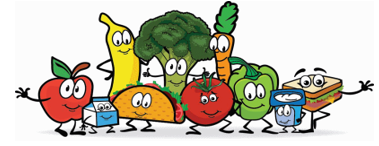 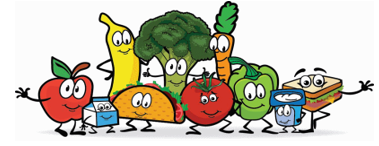 OPĆINA TRNOVEC BARTOLOVEČKIOSNOVNA ŠKOLA TRNOVECU Trnovcu 28. veljače 2022.g.	PRODUŽENI BORAVAKRUČAK ZA MJESEC OŽUJAK 2022.PS: U slučaju potrebe kuharica zadržava pravo promjene jelovnika. Ravnateljica: Radmila SačićDANDATUMOBROKUtorak     1. 3. 2022.JUHA S KRPICAMA, PEČENA PILETINA, KRUMPIR KUHANISrijeda     2. 3. 2022.PANIRANI FILE OSLIĆA, ZAPEČENI GRAH, KRUŠKAČetvrtak     3. 3. 2022.PEČENI ZABATAK, ŠIROKI REZANCI, SALATAPetak     4. 3. 2022.GULAŠ S KRUMPIROM, BAKINA KIFLAPonedjeljak     7. 3. 2022.RIŽOTO S MESOM, SALATA, CROASANT, SOKUtorak     8. 3. 2022.PEČENA PILETINA, MLINCI, KRASTAVCI, BANANASrijeda     9. 3. 2022.FRITESI, POMFRIT, KEČAP, JAGODEČetvrtak   10. 3. 2022.GRAH VARIVO SA SUHIM MESOM, CRNI KRUH, KEKSIPetak   11. 3. 2022.PEČENA SVINJETINA, RIZI BIZI, CIKLAPonedjeljak   14. 3. 2022.ČEVAPI, PEČENI KRUMPIR, KEČAP, CEDEVITA, JABUKAUtorak   15. 3. 2022.PANIRANI BATAK, GRAH SALATA, SCHWARZWALD KUGLICESrijeda   16. 3. 2022.VARIVO OD MAHUNARKI S PURETINOM, CRNI KRUH, KLIPIĆČetvrtak   17. 3. 2022.PEČENA PILETINA, MLINCI, ZELENA SALATA, TORTICAPetak   18. 3. 2022.JUNEĆI PAPRIKAŠ, PALENTA, SALATA, KEKSIPonedjeljak   21. 3. 2022.JUHA, PEČENA SVINJETINA, HAJDINA KAŠA, JABUKAUtorak   22. 3. 2022.CORDON BLEU, PEČENI KRUMPIR, SOK, NARANČASrijeda   23. 3. 2022.PUREĆA ROLADA, RIŽA, CIKLA, MAĐARICAČetvrtak   24. 3. 2022.GRAH S MAKARONIMA, CRNI KRUH, KRAFNAPetak   25. 3. 2022.SAFALADA, PEČENA PAPRIKA, JASTUČIĆ OD VANILIJEPonedjeljak   28. 3. 2022.PEČENA SVINJETINA, PENE RIGATE, SALATA, KEKSI, SOKUtorak   29. 3. 2022.PLJESKAVICA, POMFRIT, KEČAP, JABUKASrijeda   30. 3. 2022.GULAŠ S KRUMPIROM, KLIPIĆČetvrtak   31. 3. 2022.ŠPAGETI BOLONJEZ, ZELENA SALATA, ŠTRUKLI OD SIRA